Расчетно-графическое задание № 1 Вариант 51.	Граната,  летящая  со  скоростью 10 м/с, разорвалась на два  осколка.  Больший  осколок,  масса которого составляла 60% массы  всей  гранаты,  продолжал  двигаться в прежнем направлении, но с  увеличенной  скоростью,  равной  25 м/с. Найти скорость меньшего  осколка.     Ответ: v=-12.5 м/с. Рисунок: нет.  2.	Шоссе имеет вираж с уклоном 10 град при радиусе закругления  дороги 100 м. На какую скорость рассчитан вираж?     Ответ: v=47 км/ч. Рисунок: нет.  3.	Ракета,  масса  которой  6т. поднимается вертикально вверх.  Двигатель   ракеты   развивает  силу  тяги  500  кH.  Определить  ускорение  ракеты  и силу натяжения троса, свободно свисающего с  ракеты,   на   расстоянии,   равном   1/4  его  длины  от  точки  прикрепления  троса. Масса троса равна 10кг. Силой сопротивления  воздуха пренебречь.     Ответ: 73.5м/с**2; 625 H. Рисунок: нет.  4.	К   нижнему   концу   пружины,   подвешенной   вертикально,  присоединена  другая  пружина,  к концу которой прикреплен груз.  Коэффициенты  деформации  пружин  равны  соответственно k1 и k2.  Пренебрегая  массой  пружин  по  сравнению с массой груза, найти  отношение потенциальных энергий этих пружин.     Ответ: W1/W2=k2/k1. Рисунок: нет.  5.	Железнодорожный вагон тормозится, и его скорость равномерно  изменяется  за  время  дельта  t=3.3  c от v1=47.5 км/ч до v2=30  км/ч.  При  каком  предельном значении коэффициента трения между  чемоданом  и полкой чемодан при торможении начинает скользить по  полке?     Ответ: k=0.15. Рисунок: нет.  6.	На рисунке 1. 5 дан график зависимости ускорения от времени  для  некоторого  движения  тела.  Построить  графики зависимости  скорости  и пути от времени для этого движения, если в начальный  момент тело покоилось.     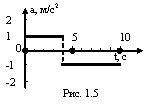 Ответ: Рис. 1. 5.  7.	Во  сколько  раз  нормальное ускорение аN точки, лежащей на  ободе  вращающегося  колеса, больше ее тангенциального ускорения  а(тау)  для  того  момента, когда вектор полного ускорения точки  составляет угол альфа=30град с вектором ее линейной скорости?     Ответ: аn/а(тау)=0.58. Рисунок:нет  8.	По дуге окружности радиусом 10м движется точка. В некоторый  момент  времени  нормальное  ускорение  точки 4. 9м/с**2; в этот  момент  векторы  полного  и  нормального ускорений образуют угол  60град. Найти скорость и тангенциальное ускорение точки.     Ответ: 7м/с; 8. 5м/с**2. Рисунок: нет.  9.	Вертикально  вверх  с  начальной  скоростью  20  м/с брошен  камень.  Через  1  с после этого брошен вертикально вверх другой  камень с такой же скоростью. На какой высоте встретятся камни ?     Ответ: 19. 2 м. Рисунок: нет.  10.	Шар  массой  m1 = 200 гр, движущийся со скоростью равной 10  м/с,  ударяет  неподвижный  шар массой m2 = 800 гр. Удар прямой,  абсолютно упругий. Каковы будут скорости после удара шаров?     Ответ: - 6 м/с, 4 м/с. Рисунок: нет.  